●インターネットのイラスト集の一枚をワードに挿入することのおさらい。●インターネット上のイラストには、背景部分が透明なものと、白いものの二種類がある。●背景部分が透明なイラストは、他の図形、図などと組み合わせても違和感がない。背景の図形には塗りつぶしをグラデーションに。バスのイラストは、「イラスト　バス旅行」で検索。　※該当のイラストは拡張子がPNGになっているので、イラスト　　背景部分が透明になっている。　※イラストの拡張子がJPGになっていると、イラストの背景部分　　　　が白色になっています。露天風呂のイラストは「イラスト　露天風呂」で検索。吹き出しの塗りつぶしを「図」にして、露天風呂を指定すると、下のようになります。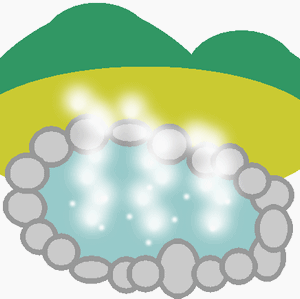 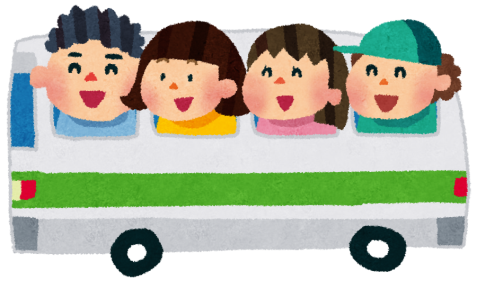 ●スクリーンショットを使うと背景部分が透明にならない。今度は同じ画像をスクリーンショットで切り抜いて貼り付けてみましょう。すると、下の図のようになることを確認してください。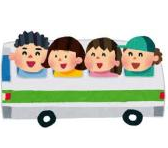 